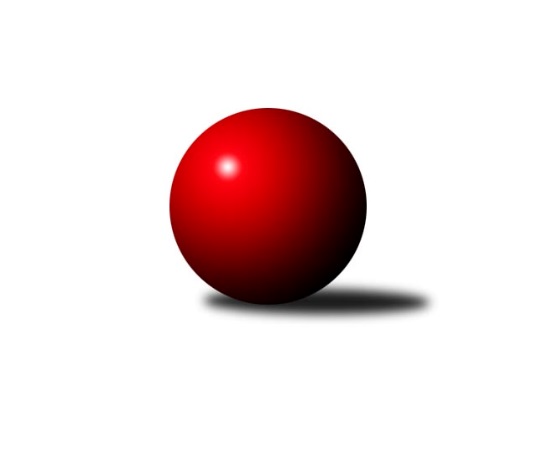 Č.12Ročník 2022/2023	21.1.2023První jarní kolo pouze dvě utkání, v nichž ve všech zvítězili domácí. Ve Svitavách se bude hrát v úterý a v čes. Meziříčí ještě termín znám není. Mýto opět jako vždy vítězí a hladce dopadlo i utkání v Přelouči, zde ale při jedné remíze byli ještě další dvě dvojice poměrně vyrovnané (jednou dokonce pro domácí rozhodly tři kuželky. V důležitém utkání v Pardubicích hosté ještě po čtyřech dvojicích vedli a měli k dobru 10 kuželek. Nejlepšího výkonu v tomto kole: 2699 dosáhlo družstvo: Vys. Mýto B a jeho hráč Vašek Kašpar první jarní „pětistovku“. Východočeský přebor skupina B 2022/2023Výsledky 12. kolaSouhrnný přehled výsledků:Pardubice B	- Rychnov n/K C	10:6	2442:2428		20.1.Vys. Mýto B	- Svitavy B	16:0	2699:2491		20.1.Přelouč A	- Hylváty B	13:3	2592:2542		20.1.Svitavy A	- Smiřice B		dohrávka		24.1.České Meziříčí A	- Hr. Králové A		dohrávka		termín neurčenTabulka družstev:	1.	Vys. Mýto B	11	9	1	1	124 : 52 	 	 2542	19	2.	Svitavy A	10	8	0	2	112 : 48 	 	 2544	16	3.	Přelouč A	11	7	0	4	101 : 75 	 	 2489	14	4.	Rybník A	10	6	0	4	102 : 58 	 	 2507	12	5.	České Meziříčí A	10	6	0	4	87 : 73 	 	 2583	12	6.	Hylváty B	11	6	0	5	91 : 85 	 	 2552	12	7.	Svitavy B	11	6	0	5	91 : 85 	 	 2525	12	8.	Hr. Králové A	10	4	0	6	74 : 86 	 	 2464	8	9.	Pardubice B	11	2	0	9	53 : 123 	 	 2457	4	10.	Smiřice B	10	2	0	8	40 : 120 	 	 2444	4	11.	Rychnov n/K C	11	1	1	9	53 : 123 	 	 2423	3Podrobné výsledky kola:	 Pardubice B	2442	10:6	2428	Rychnov n/K C	Lukáš Hubáček	 	 222 	 195 		417 	 0:2 	 451 	 	228 	 223		Oldřich Krsek	Milan Novák	 	 235 	 217 		452 	 2:0 	 382 	 	184 	 198		Pavel Krejčík	Patricie Hubáčková	 	 182 	 181 		363 	 0:2 	 392 	 	210 	 182		Věra Moravcová	Martina Nováková	 	 176 	 221 		397 	 0:2 	 414 	 	199 	 215		Ilona Sýkorová	Miloslav Vaněk	 	 211 	 196 		407 	 2:0 	 396 	 	206 	 190		Lubomír Šípek	Jana Bulisová	 	 217 	 189 		406 	 2:0 	 393 	 	181 	 212		Vít Richterrozhodčí: Martina NovákováNejlepší výkon utkání: 452 - Milan Novák	 Vys. Mýto B	2699	16:0	2491	Svitavy B	Václav Kašpar	 	 253 	 247 		500 	 2:0 	 453 	 	229 	 224		Zdenek Válek	Michal Hynek	 	 223 	 203 		426 	 2:0 	 376 	 	183 	 193		Jan Vaculík	Marek Ledajaks	 	 233 	 238 		471 	 2:0 	 437 	 	228 	 209		Josef Širůček	Petr Dlouhý	 	 200 	 232 		432 	 2:0 	 363 	 	160 	 203		Pavel Čížek	Jan Chleboun	 	 217 	 201 		418 	 2:0 	 415 	 	211 	 204		Jiří Klusák	Petr Bartoš	 	 212 	 240 		452 	 2:0 	 447 	 	222 	 225		Petr Rusrozhodčí: Marek LedajaksNejlepší výkon utkání: 500 - Václav Kašpar	 Přelouč A	2592	13:3	2542	Hylváty B	Pavel Klička	 	 205 	 205 		410 	 1:1 	 410 	 	187 	 223		Vojtěch Morávek	Jiří Vaníček	 	 229 	 211 		440 	 2:0 	 437 	 	220 	 217		Jan Vencl	Petr Hanuš	 	 229 	 223 		452 	 2:0 	 377 	 	177 	 200		Ladislav Kolář	Miroslav Skala	 	 217 	 186 		403 	 0:2 	 475 	 	226 	 249		Monika Venclová	Karel Lang	 	 244 	 205 		449 	 2:0 	 423 	 	202 	 221		Tomáš Skala	Petr Zeman	 	 220 	 218 		438 	 2:0 	 420 	 	216 	 204		Petr Bečkarozhodčí: Tomáš JarolímNejlepší výkon utkání: 475 - Monika VenclováPořadí jednotlivců:	jméno hráče	družstvo	celkem	plné	dorážka	chyby	poměr kuž.	Maximum	1.	Martin Prošvic 	Vys. Mýto B	458.57	311.7	146.9	2.7	6/6	(506)	2.	Vlastimil Krátký 	Svitavy A	455.50	308.8	146.8	4.3	4/6	(477)	3.	Monika Venclová 	Hylváty B	454.25	307.6	146.7	3.3	6/7	(477)	4.	Václav Kašpar 	Vys. Mýto B	453.93	310.1	143.8	4.0	6/6	(500)	5.	Jan Brouček 	České Meziříčí A	453.00	305.3	147.8	2.6	4/6	(474)	6.	Jaroslav Šrámek 	České Meziříčí A	442.30	294.0	148.3	2.7	6/6	(470)	7.	Lukáš Müller 	Rybník A	441.70	300.9	140.8	4.6	6/6	(462)	8.	Václav Kolář 	Rybník A	438.80	299.0	139.8	4.8	5/6	(479)	9.	Martin Kučera 	Svitavy A	438.43	294.0	144.4	5.8	6/6	(466)	10.	Tomáš Müller 	Rybník A	437.73	306.5	131.2	4.3	6/6	(450)	11.	Jan Vencl 	Hylváty B	437.54	299.9	137.7	4.8	7/7	(469)	12.	Oldřich Krsek 	Rychnov n/K C	437.00	298.9	138.1	6.5	6/6	(489)	13.	Petr Rus 	Svitavy B	434.63	296.5	138.1	5.9	6/6	(448)	14.	Filip Ivan 	Hr. Králové A	433.43	297.0	136.4	6.7	6/6	(482)	15.	Milan Novák 	Pardubice B	432.93	298.9	134.0	5.6	5/5	(452)	16.	Václav Novotný 	Smiřice B	432.50	292.3	140.3	5.6	4/6	(465)	17.	Zdenek Válek 	Svitavy B	432.36	301.1	131.3	6.4	5/6	(485)	18.	Klára Kovářová 	Svitavy A	432.35	297.8	134.6	4.6	4/6	(471)	19.	Jiří Klusák 	Svitavy B	432.22	296.9	135.3	7.9	6/6	(482)	20.	Petr Víšek 	Hr. Králové A	432.04	297.5	134.5	5.2	6/6	(465)	21.	Kamil Vošvrda 	České Meziříčí A	432.00	304.3	127.8	5.8	4/6	(453)	22.	Ladislav Lorenc 	České Meziříčí A	431.43	297.6	133.8	5.4	6/6	(461)	23.	Vojtěch Morávek 	Hylváty B	430.95	296.2	134.8	6.8	7/7	(472)	24.	Zdeněk Dokoupil 	Svitavy A	430.70	291.8	138.9	3.1	6/6	(467)	25.	Pavel Klička 	Přelouč A	430.53	295.6	134.9	6.2	6/6	(464)	26.	Jan Bernhard 	České Meziříčí A	429.43	302.7	126.7	7.5	6/6	(469)	27.	Jakub Zelinka 	Svitavy A	427.93	296.6	131.3	5.0	6/6	(457)	28.	Jaroslav Kaplan 	Hylváty B	426.96	295.0	132.0	7.1	5/7	(458)	29.	Michal Dvořáček 	Svitavy A	423.00	289.6	133.4	5.9	4/6	(467)	30.	Karolína Kolářová 	Rybník A	422.44	287.4	135.1	6.7	6/6	(450)	31.	Jan Vaculík 	Svitavy B	421.14	291.3	129.8	7.6	6/6	(443)	32.	Josef Širůček 	Svitavy B	420.50	288.4	132.1	6.6	4/6	(485)	33.	Ondřej Brouček 	České Meziříčí A	420.29	296.8	123.5	7.3	6/6	(460)	34.	Martina Nováková 	Pardubice B	419.53	293.3	126.2	7.3	5/5	(450)	35.	Michal Hynek 	Vys. Mýto B	417.15	287.3	129.9	5.7	4/6	(449)	36.	Petr Bečka 	Hylváty B	416.67	293.3	123.3	8.7	6/7	(459)	37.	Petr Zeman 	Přelouč A	416.29	288.1	128.2	7.0	4/6	(454)	38.	Lukáš Hubáček 	Pardubice B	415.23	291.5	123.7	9.2	5/5	(438)	39.	Jan Chleboun 	Vys. Mýto B	414.44	289.2	125.2	6.4	5/6	(453)	40.	Jiří Vaníček 	Přelouč A	414.00	282.9	131.1	6.9	5/6	(450)	41.	Lubomír Šípek 	Rychnov n/K C	413.88	286.3	127.6	7.7	6/6	(457)	42.	Martin Šolc 	Hr. Králové A	413.83	285.8	128.0	8.8	6/6	(456)	43.	Martin Matějček 	Smiřice B	413.60	294.0	119.6	9.1	5/6	(444)	44.	Karel Josef 	Smiřice B	413.17	290.5	122.6	8.0	6/6	(464)	45.	Roman Vrabec 	Smiřice B	413.15	287.4	125.8	6.7	4/6	(487)	46.	Ilona Sýkorová 	Rychnov n/K C	412.88	286.6	126.3	4.6	6/6	(482)	47.	Ladislav Kolář 	Hylváty B	411.87	287.9	123.9	8.7	5/7	(441)	48.	Luděk Sukup 	Smiřice B	411.40	286.4	125.0	7.8	5/6	(432)	49.	Jana Bulisová 	Pardubice B	410.96	289.4	121.6	11.0	5/5	(465)	50.	Karel Lang 	Přelouč A	410.57	288.6	122.0	7.0	5/6	(452)	51.	Milan Novák 	Svitavy A	409.07	287.0	122.1	7.1	5/6	(465)	52.	Tomáš Jarolím 	Přelouč A	408.40	286.7	121.7	7.6	5/6	(472)	53.	Marek Ledajaks 	Vys. Mýto B	406.33	280.9	125.4	7.8	6/6	(485)	54.	Petr Hanuš 	Přelouč A	404.67	293.7	111.0	10.0	4/6	(452)	55.	Jaroslav Tomášek 	Přelouč A	403.73	285.1	118.7	9.1	5/6	(455)	56.	Marcel Novotný 	Rybník A	402.20	276.8	125.4	7.4	5/6	(425)	57.	Jan Zeman 	Rychnov n/K C	401.80	283.9	118.0	7.5	5/6	(435)	58.	Petr Skutil 	Hr. Králové A	399.73	280.4	119.3	10.5	6/6	(450)	59.	Ludmila Skutilová 	Hr. Králové A	398.97	279.2	119.7	8.2	6/6	(441)	60.	Pavel Čížek 	Svitavy B	398.83	269.8	129.0	9.2	4/6	(433)	61.	Petr Dlouhý 	Vys. Mýto B	398.69	285.0	113.7	8.6	6/6	(469)	62.	Vít Richter 	Rychnov n/K C	392.75	281.3	111.5	7.9	4/6	(443)	63.	Martin Holý 	Hr. Králové A	392.24	278.5	113.7	11.1	5/6	(450)	64.	Anna Doškářová 	Smiřice B	390.60	282.0	108.6	10.4	5/6	(445)	65.	Miloslav Vaněk 	Pardubice B	390.08	289.2	100.8	14.1	5/5	(430)	66.	Pavel Krejčík 	Rychnov n/K C	385.67	273.4	112.2	9.8	6/6	(419)	67.	Patricie Hubáčková 	Pardubice B	382.27	283.1	99.2	11.8	5/5	(433)	68.	Tomáš Herrman 	Rybník A	357.75	256.3	101.5	15.8	4/6	(362)		David Sukdolák 	Přelouč A	461.00	297.0	164.0	2.0	1/6	(461)		Václav Šmída 	Smiřice B	445.00	295.3	149.7	4.5	2/6	(457)		Miroslav Zeman 	Svitavy B	439.33	300.0	139.3	7.5	3/6	(471)		Petr Bartoš 	Vys. Mýto B	437.50	290.8	146.7	5.8	3/6	(452)		Adam Krátký 	Svitavy A	435.00	303.0	132.0	6.0	1/6	(435)		Luděk Sukup 	Smiřice B	434.00	300.0	134.0	8.0	1/6	(434)		Petr Brouček 	České Meziříčí A	434.00	305.0	129.0	5.0	1/6	(434)		David Štěpán 	České Meziříčí A	430.50	299.5	131.0	5.0	2/6	(445)		Jana Klusáková 	Svitavy B	427.00	289.8	137.2	3.8	2/6	(461)		Jaroslav Hažva 	Smiřice B	421.00	279.0	142.0	7.0	1/6	(421)		Tomáš Sukdolák 	Přelouč A	421.00	279.0	142.0	8.0	1/6	(421)		Jiří Turek 	Pardubice B	419.00	277.0	142.0	2.0	1/5	(419)		Miroslav Kolář 	Rybník A	415.08	287.6	127.5	7.3	3/6	(426)		Marie Drábková 	Pardubice B	413.00	281.0	132.0	10.0	1/5	(413)		Jan Vízdal 	Svitavy A	413.00	298.0	115.0	7.0	1/6	(413)		Josef Pardubský 	Hr. Králové A	412.00	291.0	121.0	8.0	1/6	(412)		Tomáš Skala 	Hylváty B	406.50	284.0	122.5	10.0	2/7	(423)		Jaroslav Pumr 	České Meziříčí A	406.00	290.0	116.0	7.0	1/6	(406)		Anthony Šípek 	Hylváty B	404.10	279.0	125.2	7.2	4/7	(414)		Miroslav Skala 	Přelouč A	403.00	278.0	125.0	5.0	1/6	(403)		Milan Vošvrda 	České Meziříčí A	400.00	303.0	97.0	10.0	1/6	(400)		Jiří Rus 	Svitavy B	399.00	294.0	105.0	14.0	1/6	(399)		Věra Moravcová 	Rychnov n/K C	398.67	284.7	114.0	9.7	3/6	(428)		Ivana Brabcová 	Pardubice B	397.00	274.0	123.0	7.0	1/5	(397)		Jindřich Brouček 	České Meziříčí A	397.00	290.0	107.0	14.0	1/6	(397)		Jaroslav Kejzlar 	Rychnov n/K C	386.89	279.9	107.0	12.6	3/6	(424)		Milan Dastych 	Vys. Mýto B	385.50	277.0	108.5	13.0	2/6	(411)		Jan Vostrčil 	Hylváty B	384.00	289.0	95.0	6.0	1/7	(384)		Josef Gajdošík 	Rybník A	380.25	270.0	110.3	10.8	2/6	(398)		David Lukášek 	Smiřice B	377.67	277.7	100.0	14.7	3/6	(386)		Jaroslav Polanský 	Vys. Mýto B	376.00	269.0	107.0	14.0	1/6	(376)		Jaroslav Němeček 	Hr. Králové A	375.50	279.0	96.5	15.0	2/6	(377)		Jindřich Jukl 	Svitavy B	356.00	268.0	88.0	19.0	1/6	(356)		Vít Paliarik 	Smiřice B	353.67	263.7	90.0	17.3	3/6	(380)Sportovně technické informace:Starty náhradníků:registrační číslo	jméno a příjmení 	datum startu 	družstvo	číslo startu21759	Jiří Vaníček	20.01.2023	Přelouč A	1x15893	Petr Bartoš	20.01.2023	Vys. Mýto B	1x300	Miroslav Skala	20.01.2023	Přelouč A	1x26587	Pavel Čížek	20.01.2023	Svitavy B                                  1x	26773	Zdenek Válek	20.01.2023	Svitavy B                                  1x 
Hráči dopsaní na soupisku:registrační číslo	jméno a příjmení 	datum startu 	družstvo	20935	Lubomír Šípek	20.01.2023	Rychnov n/K C	Program dalšího kola:13. kolo24.1.2023	út	17:00	Svitavy A - Smiřice B (dohrávka z 12. kola)	1.2.2023	st	17:00	Rychnov n/K C - Rybník A	2.2.2023	čt	17:00	Hr. Králové A - Přelouč A	2.2.2023	čt	17:00	Smiřice B - Pardubice B	3.2.2023	pá	17:00	Hylváty B - Vys. Mýto B	3.2.2023	pá	17:00	Svitavy B - Svitavy A	Nejlepší šestka kola - absolutněNejlepší šestka kola - absolutněNejlepší šestka kola - absolutněNejlepší šestka kola - absolutněNejlepší šestka kola - dle průměru kuželenNejlepší šestka kola - dle průměru kuželenNejlepší šestka kola - dle průměru kuželenNejlepší šestka kola - dle průměru kuželenNejlepší šestka kola - dle průměru kuželenPočetJménoNázev týmuVýkonPočetJménoNázev týmuPrůměr (%)Výkon6xVáclav KašparV. Mýto B5007xVáclav KašparV. Mýto B117.235004xMonika VenclováHylváty B4755xMonika VenclováHylváty B112.134753xMarek LedajaksV. Mýto B4713xMarek LedajaksV. Mýto B110.434713xZdenek VálekSvitavy B4531xMilan NovákPardubice B110.114521xPetr HanušPřelouč A4523xOldřich KrsekRychnov C109.874511x
1xPetr Bartoš
Milan NovákV. Mýto B
Pardubice B452
4521xPetr HanušPřelouč A106.7452